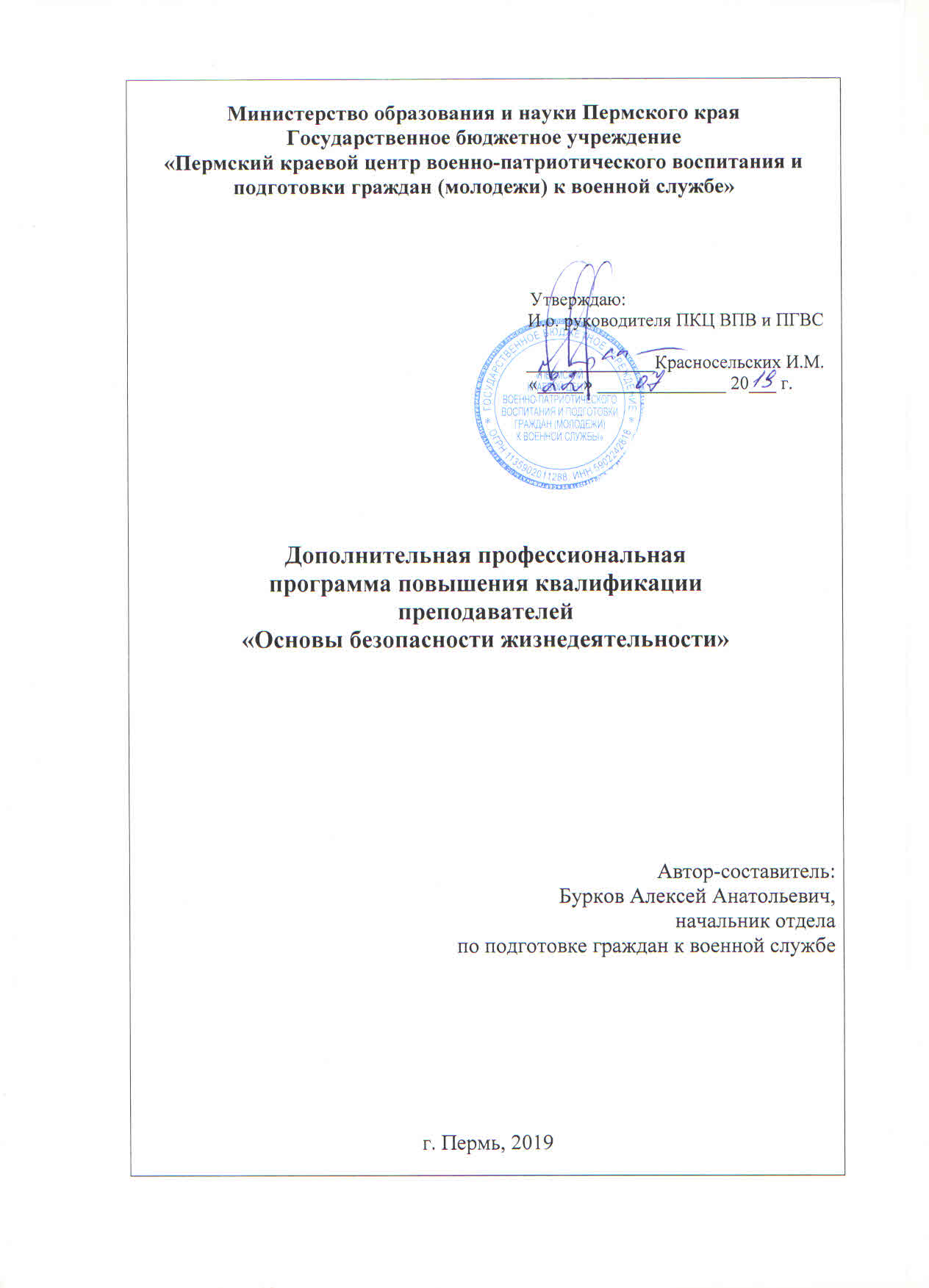 1. НАИМЕНОВАНИЕ ПРОГРАММЫ.«Дополнительная профессиональная программа повышения квалификации преподавателей «Основы безопасности жизнедеятельности»» ((ОБЖ), далее – «Учебный курс»). 2. ЦЕЛЬ РЕАЛИЗАЦИИ ПРОГРАММЫ.Повышение профессионального уровня преподавателя «Основы безопасности жизнедеятельности» в рамках имеющейся квалификации в условиях реализации ФГОС общего и среднего профессионального образования.3. ПЛАНИРУЕМЫЕ РЕЗУЛЬТАТЫ ОБУЧЕНИЯ.Перечень профессиональных компетенций преподавателя основ безопасности жизнедеятельности в рамках имеющейся квалификации, качественное изменение которых осуществляется в результате обучения по данной программе:а) Готовность использовать нормативно-правовые основы в реализации преподавания учебных дисциплин предметной области «Основы безопасности жизнедеятельности» в условиях введения ФГОС общего и среднего профессионального образования;б) Способность учитывать вариативность направлений психолого-педагогического сопровождения участников образовательного процесса (сохранение и укрепление психического здоровья обучающихся, формирование ценности здоровья и безопасного образа жизни, развитие экологической культуры) в предметной области «Основы безопасности жизнедеятельности» в условиях введения ФГОС общего и среднего профессионального образования.;в) Способность использовать методику индивидуальных стратегий обучения для каждого ребенка, использовать различные виды педагогической диагностики, проектирования, консультирования в условиях введения ФГОС общего и среднего профессионального образования.;г) Готовность обеспечить физическое, эмоциональное, интеллектуальное и социальное развитие личности обучающихся с учетом исторической, общекультурной и ценностной составляющей предметной области;д) Способность использовать методику организации и проведения инновационной экспериментальной деятельности в условиях введения ФГОС общего и среднего профессионального образования.;е) Готовность организации работы с детьми при наличии у них отклонений в состоянии здоровья в условиях введения ФГОС общего и среднего профессионального образования.;ж) Готовность применять полученные знания в учебном процессе в соответствии с реальной действительностью на практике.4. УЧЕБНЫЙ ПЛАН.5. КАЛЕНДАРНЫЙ УЧЕБНЫЙ ГРАФИК.Обозначения: P1, P2, P3, P4, Р5 – раздел, В – выходной.6. РАБОЧИЕ ПРОГРАММЫ УЧЕБНЫХ ПРЕДМЕТОВ, КУРСОВ, ДИСЦИПЛИН (МОДУЛЕЙ).Раздел I. «Основы обороны государства и военной службы».Предмет № 1 «Национальная безопасность Российской Федерации».1. Объективные предпосылки принятия Концепции национальной безопасности РФ, ее сущность и значение.2. Россия в мировом сообществе и ее национальные интересы.3. Современные угрозы национальной безопасности Российской Федерации.4. Цветные революции – угроза международной безопасности. История и механизмы возникновения.5. Характер современных войн и вооружённых конфликтов.6. Военная доктрина Российской Федерации.Предмет № 2 «Вооруженные силы Российской Федерации».1. История создания Вооружённых Сил Российской Федерации.2. Военная организация Российской Федерации. Вооруженные силы России, их структура и предназначение. Система руководства и управления.3. Виды и рода войск Вооруженных сил России.4. Войска и воинские формирования, не входящие в состав ВС РФ.5. Иерархия воинских формирований. 6. Основные виды вооружения и военной техники.7. Особенности современного этапа военной реформы. Профессиональные вооруженные силы: опыт и перспективы развития.Предмет № 3 «Воинская символика и ритуалы Вооруженных сил России».1. Воинская символика и ритуалы Вооруженных сил Российской Федерации.2. Воинские звания Вооруженных Сил РФ.3. Государственные награды за военные отличия в Российской Федерации.4. Дни воинской славы.Предмет № 4 «Организация подготовка граждан к военной службе и воинского учета, военная служба». 1. Воинская обязанность, ее основные составляющие.2. Обязательная и добровольная подготовка граждан к военной службе.3. Воинский учет.4. Организация медицинского освидетельствования и медицинского обследования граждан при постановке их на воинский учет и при призыве на военную службу.5. Основные виды воинской деятельности.6. Перечень военно-учетных специальностей.7. Правовые основы военной службы.8. Прохождение военной службы по призыву и по контракту.9. Права, обязанности и ответственность военнослужащих.10. О пребывании в запасе, о правах, обязанностях и ответственности граждан, находящихся в запасе.11. Основы безопасности военной службы.12. Международные правила поведения военнослужащих в бою.Раздел II. «Основы безопасности личности, общества и государства».Предмет № 1 «Общие понятия о терроризме и экстремизме».1. Терроризм и террористическая деятельность – общие понятия и определения, их цели и последствия. 2. Экстремизм и экстремистская деятельность – общие понятия и определения, их цели и последствия. 3. Международный терроризм – угроза национальной безопасности России.4. Характеристика современной террористической деятельности в России. 5. Виды террористической деятельности и террористических актов, их цели и способы осуществления.6. Пути распространения экстремистских идей.Предмет № 2 «Противодействие терроризму и экстремизму в Российской Федерации».1. Организационные основы противодействия терроризму и экстремизму в Российской Федерации.2. Национальный антитеррористический комитет (НАК), его предназначение, структура и задачи.3. Нормативно-правовая база противодействия терроризму и экстремизму в Российской Федерации.4. Основные принципы и направления противодействия террористической и экстремистской деятельности.5. Факторы, способствующие вовлечению в террористическую деятельность. Профилактика их влияния.6. Уголовная ответственность за террористическую деятельность. 7. Обеспечение личной безопасности при угрозе террористического акта.8. О порядке приема сообщений, содержащих угрозы теракта, по телефону.9. Перечень типовой информации необходимой для служб безопасности. Раздел III. «Начальные знания в области обороны и подготовка по основам военной службы».Предмет № 1 «Обучение граждан Российской Федерации начальным знаниям в области обороны и их подготовки по основам военной службы».1. Организация обучения граждан начальным знаниям в области обороны и их подготовки по основам военной службы в образовательных учреждениях и учебных пунктах.Предмет № 2 «Методика организации и проведения занятия по Общевоинским уставам».1. Предмет и задачи Общевоинские уставы.2. Военнослужащие и взаимоотношения между ними. Обязанности солдата. Воинская дисциплина.3. Внутренний порядок. Размещение военнослужащих. Распределение времени и повседневный порядок.4. Суточный наряд и его обязанности.5. Организация гарнизонной и караульной служб.6. Методика проведения занятий по Общевоинским уставам.Предмет № 3 «Методика организации и проведения занятия по строевой подготовке».1. Предмет и задачи строевой подготовки.2. Строи и управление ими.3. Строевые приемы и движение без оружия.4. Строи подразделений в пешем порядке.5. Строевые приемы и движение с оружием.6. Строи подразделений на машинах и строевые смотры.7. Методика проведения занятий по строевой подготовке.Предмет № 4 «Методика организации и проведения занятия по огневой подготовке».1. Предмет и задачи огневой подготовки.2. История создания и развития стрелкового оружия. 3. Назначение и классификация стрелкового оружие, гранатометов и ручных гранат.4. Назначение и классификация приборов наблюдения и прицеливания.5. Назначение и классификация боеприпасов.6. Требования безопасности при обращении с оружием, боеприпасами, имитационными средствами на занятиях и стрельбах. 7. Основы стрельбы из стрелкового оружия.8. Назначение, состав, устройство, порядок обращения, ухода и сбережения автомата Калашникова.9. Приемы и правила стрельбы из автомата.10. Назначение, состав, устройство, порядок обращения, ухода и сбережения ручных гранат.11. Приемы и правила метания ручных гранат.12. Методика проведения занятий по огневой подготовке.13. Стрелковые тренировки и стрельбы.Предмет № 5 «Методика организации и проведения занятия по тактической подготовке».1. Предмет и задачи тактической подготовки.2. Общевойсковой бой.3. Способы и приемы передвижения личного состава подразделений в бою при действиях в пешем порядке и на машинах.4. Методика проведения занятий по тактической подготовке.Предмет № 6 «Методика организации и проведения занятия по физической подготовке».1. Предмет и задачи физической подготовки.2. Гимнастика и атлетическая подготовка.3. Преодоление препятствий и ускоренное передвижение.4. Рукопашный бой.5. Методика проведения занятий по физической подготовке.Предмет № 7 «Методика организации и проведения занятия по радиационной, химической и биологической защите».1. Предмет и задачи радиационной, химической и биологической защиты.2. Оружие массового поражения. 3. Приемы и способы действий личного состава на местности, зараженной радиоактивными, отравляющими, аварийно химически опасными, другими токсичными веществами и биологическими средствами.4. Средства индивидуальной, коллективной защиты и практическое пользование ими. 5. Действия по сигналам оповещения о радиоактивном, химическом и биологическом заражении.6. Методика проведения занятий по радиационной, химической и биологической защите.Раздел IV. «Военно-патриотическое воспитание».Предмет № 1 «Научные основы военно-патриотического воспитания». 1. Основные этапы мировой истории военно-патриотического воспитания.2. Возникновение и развитие военно-патриотического воспитания в советский и постсоветский период.3. Состояние военно-патриотического воспитания в современном российском обществе.4. Нормативно-правовая база для организации военно-патриотического воспитания.Предмет № 2 «Формы и виды военно-патриотического воспитания». 1. Формы и виды военно-патриотического воспитания.2. Организация и методика их проведения.3. Моделирование видов военно-патриотического воспитания и отработка навыков их проведения в условиях реального времени.4. Деятельность военно-патриотического клуба.Раздел V. «Итоговая аттестация».1. Проверка теоретической подготовки.2. Практическое выполнение упражнений и нормативов по ОП, ФП, ТП, ОВУ, РХБЗ, СП.3. Стрелковые тренировки и стрельбы.7. ОРГАНИЗАЦИОННО-ПЕДАГОГИЧЕСКИЕ УСЛОВИЯ РЕАЛИЗАЦИИ ПРОГРАММЫ.7.1. Основные принципы программы обучения: Соответствие требованиям к целям, задачам и содержанию профессиональных программ повышения квалификации; Компетентностного подхода в обучении формирование и развитие профессиональной и предметных компетенций в процессе обучения преподавателя ОБЖ;Учитывать государственные стандарты общего и среднего профессионального образования по предметам «Основы безопасности жизнедеятельности» и «Безопасность жизнедеятельности»; Дифференциации и индивидуализации обучения максимальное удовлетворение групповых и индивидуальных запросов слушателей; Погружения слушателей в учебную деятельность, в том числе, и самостоятельную на каждом занятии; Непрерывности мотивирование преподавателей ОБЖ к самообразованию в период между курсами повышения квалификации. 7.2. Основные требования к педагогическим кадрам, обеспечивающим реализацию программы.а) Лица, имеющие среднее профессиональное или высшее образование и отвечающие квалификационным требованиям, указанным в квалификационных справочниках, и (или) профессиональным стандартам.б) Наличие опыта научной и (или) научно-методической деятельности и (или) практический опыт работы не менее 5 лет на должностях руководителей или специалистов профильных организаций.7.3. Категория слушателей. Педагогические работники в рамках предмета «Основы безопасности жизнедеятельности» - в общеобразовательных организациях; в рамках дисциплины «Безопасность жизнедеятельности» - в профессиональных образовательных организациях.7.4. Требования к образованию слушателя.К освоению дополнительной профессиональной программы допускаются:1) лица, имеющие среднее профессиональное и (или) высшее образование;2) лица, получающие среднее профессиональное и (или) высшее образование.Слушатели, имеющее начальное профессиональное образование*.*в соответствии с разъяснениями Минобрнауки АК-2453/06 от 25.08.2015, «лицо, имеющее начальное профессиональное образование, имеет право пройти обучение по дополнительным профессиональным программам, в том числе по программе профессиональной переподготовки».7.5. Место проведения.Учебный курс организуются и проводятся на базе ГБУ «Пермский краевой центр военно-патриотического воспитания и подготовки граждан (молодежи) к военной службе».7.6. Срок и продолжительность учебного курса.- Срок учебного курса – 14 дней;- Продолжительность учебного курса – 108 часов;- Продолжительность учебного часа – 50 минут.7.7. Форма обучения. Очная, с отрывом от основного места работы. 7.8. Режим занятий. Учебный процесс организуется в соответствии с учебным планом и расписанием занятий.7.9. Максимальное количество обучающихся в группе.Учебная группа численностью – 25-30 человек.7.10. Образовательные технологий (методики) процесса обучения.Изучение программы основано на применении современных образовательных технологий: проблемных, активных, интерактивных, информационных и др.Данные образовательные технологии ориентированы, прежде всего, на саморазвитие и самореализацию личности в профессиональной деятельности и включает в себя применение в образовательном процессе активных методов обучения.Процесс обучения включает аудиторные занятия путем проведения лекционных и практических занятий, групповые и индивидуальные консультации, текущий контроль успеваемости, использование различных форм научно-исследовательской деятельности, самостоятельную работу, а также проведение промежуточной аттестации слушателей.Для обучения используется сочетание комплекса взаимодополняющих традиционных и инновационных средств и способов обучения.7.11. Итоги учебного курса.Лицам, успешно освоившим программу повышения квалификации и прошедшим итоговую аттестацию, выдается документ о квалификации – удостоверение о повышении квалификации. Лицам, не прошедшим итоговую аттестацию или получившим на итоговой аттестации оценку «неудовлетворительно», а также лицам, освоившим часть примерной программы повышения квалификации в ходе освоения программы повышения квалификации, выдается справка об обучении или о периоде обучения.7.12. Учебно-материальное и всестороннее обеспечение учебного курса.7.12.1.  Руководства и пособия.- Федеральные законы и иные нормативно-правовые акты Российской Федерации.- Учебные издания, учебные пособия, интернет ресурсы.7.12.2. Материально-техническое обеспечение.- Технические средства обучения (персональные компьютеры с выходом в Интернет, мультимедиа, аудио- и видеотехника).- Наличие комплекта необходимого лицензионного программного обеспечения. - Учебные видео-, аудиозаписи. - Тренажеры, макеты. - Наглядные пособия (стенды, плакаты и схемы).- Интерактивные доски.- Лекционная аудитория, спортивный зал, площадка и строевой плац, оснащенные оборудованием и инвентарём, необходимым для проведения практической части.8. ФОРМЫ АТТЕСТАЦИИ.Контроль успеваемости обучающихся – важнейшая форма контроля образовательной деятельности, включающая в себя целенаправленный систематический мониторинг освоения обучающимися примерной программы повышения квалификации в целях:- получения необходимой информации о выполнении обучающимися дополнительной профессиональной программы повышения квалификации;- оценки уровня знаний, умений и приобретенных (усовершенствованных) обучающимися компетенций;- стимулирования самостоятельной работы обучающихся.При реализации программы осуществляется текущий контроль, промежуточная и итоговая аттестация обучающихся.а) Текущий контроль. Проводится систематически на каждом занятии и позволяет выявить степень усвоения изученного учебного материала. Он проводится в форме решения ситуационных задач, индивидуального опроса. Большое внимание уделяется практическим упражнениям. б) Промежуточная аттестация.В конце изучения каждого раздела предусмотрены контрольное занятие, которые проводятся в форме: - Теоретическая подготовка проводится посредством компьютерного тестирования или использования вариантов вопросов на бумажных носителях. - Практическая подготовка проводится посредством практического выполнения упражнений и нормативов (Приложение № 1).в) Итоговая аттестацияОсвоение дополнительной профессиональной программы повышения квалификации завершается итоговой аттестацией в форме квалификационного экзамена.- Теоретическая подготовка проводится посредством компьютерного тестирования или использования вариантов вопросов на бумажных носителях. - Практическая подготовка проводится посредством практического выполнения упражнений, нормативов и контрольных стрельб.К итоговой аттестации допускаются лица, выполнившие требования, предусмотренные курсом обучения по программе повышения квалификации и успешно прошедшие все промежуточные аттестационные испытания, предусмотренные учебным планом.Итоговая аттестация проводится в сроки, предусмотренные учебным планом и расписание занятий.9. ОЦЕНОЧНЫЕ МАТЕРИАЛЫ И ИНЫЕ КОМПОНЕНТЫ.9.1. Результаты учебного курса.Результаты выполнения упражнений и нормативов, а также знания теоретических положений по предметам обучения учитываются в ходе контрольного занятия и квалификационного экзамена, в соответствии с установленными требованиями.При проверке основным направлением является выполнение практических действий по предметам обучения.В случаях, если учебно-материальная база не обеспечивает выполнение практических действий, в строгом соответствии с курсами, наставлениями, руководствами и требованиями других нормативных правовых актов проверяемый к проверке не допускаются.Учет проверки и оценки ведется в ведомостях, а также в сводной ведомости.9.2. Оценка состояния учебного курса.9.2.1. Индивидуальная оценка по предмету обучения складывается из его оценок за практические действия и знание теоретических положений, и определяется:«отлично», если практические действия оценены «отлично», а знание теоретических положений не ниже «хорошо»;«хорошо», если практические действия оценены не ниже «хорошо», а знание теоретических положений не ниже «удовлетворительно»;«удовлетворительно», если обе оценки не ниже «удовлетворительно»;«неудовлетворительно», если одна и более оценка «неудовлетворительно».9.2.1.1. Если практические действия по предмету обучения, выносимому на проверку, не проверялись, то оценка по предмету обучения может быть выставлена по результатам знания теоретических положений и наоборот.9.2.1.2. Оценка за практические действия определяется согласно сборнику нормативов, наставлениям и другим нормативным правовым актам.9.2.2. Оценка за знание теоретических положений по предмету обучения выставляется за ответы на каждый вопрос билета, вопрос, заданный принимающим зачет, если он проводится не по билету (частная оценка).9.2.2.1. Оценка за ответы на вопрос билета, вопрос, заданный принимающим зачет, если он проводится не по билету, определяется:«отлично», если проверяемый показал глубокие знания программного материала, грамотно и логично его излагает;«хорошо», если проверяемый твердо знает программный материал, грамотно его излагает, не допускает существенных неточностей в ответах на вопросы.;«удовлетворительно», если проверяемый имеет знания только основного материала, но не усвоил его деталей, не допускает грубых ошибок в ответе, требует в отдельных случаях наводящих вопросов;«неудовлетворительно», если проверяемый не имеет знания основного материала, не усвоил его деталей, допускает грубые ошибки в ответе.9.2.2.2. Оценка знаний теоретических положений выводится по частным оценкам за ответы на вопросы билета, вопросы, заданные принимающим зачет, если он проводится не по билету, и определяется: Оценка знаний теоретических положений определяется по 3 или 5 вопросам билета (вопросам, заданным принимающим зачет).9.2.2.3. При трех частных оценках:«отлично», если в частных оценках не более одной оценки – «хорошо», а остальные – «отлично»;«хорошо», если в частных оценках не более одной оценки – «удовлетворительно», а остальные – «отлично» и «хорошо»;«удовлетворительно», если в частных оценках – не более одной оценки «неудовлетворительно»;«неудовлетворительно», если в частных оценках две и более оценки «неудовлетворительно».9.2.2.4. При пяти частных оценках:«отлично», если в частных оценках две оценки – «хорошо», а остальные – «отлично»;«хорошо», если в частных оценках две оценки – «удовлетворительно», а остальные – «хорошо» и «отлично»;«удовлетворительно», если в частных оценках не более одной оценки – «неудовлетворительно»;«неудовлетворительно», если в частных оценках две и более оценки «неудовлетворительно».9.2.3. Индивидуальная оценка за практические действия складывается за выполнение каждым гражданином нормативов и упражнений, определяется:«отлично», если не менее 50 процентов нормативов и упражнений выполнено на «отлично», остальные - на «хорошо»;«хорошо», если не менее 50 процентов нормативов и упражнений выполнено на «отлично» и «хорошо», остальные - не ниже «удовлетворительно»;«удовлетворительно», если не более чем по одному из нормативов и упражнений получена оценка «неудовлетворительно»;«неудовлетворительно», если по нормативам и упражнениям получены две и более оценки «неудовлетворительно».9.3. Определение индивидуальной оценки за учебный курс.Индивидуальная оценка за учебный курс складывается из его оценок по предметам обучения, выносимым на проверку, и определяется: «отлично», если все предметы обучения оценены «отлично», не менее половины оценены «отлично», не более одного «удовлетворительно», а остальные «хорошо»;«хорошо», если все предметы обучения оценены не ниже «хорошо», не менее половины предметов обучения оценены не ниже «хорошо», а остальные «удовлетворительно»;«удовлетворительно», если все предметы обучения оценены не ниже «удовлетворительно», не более одного из предметов обучения оценено «неудовлетворительно»;«неудовлетворительно», если по двум и более предметам получены оценки «неудовлетворительно».10. МЕТОДИЧЕСКИЕ МАТЕРИАЛЫ.10.1. Федеральные законы и иные нормативно-правовые акты Российской Федерации.10.1.1. Дополнительная образовательная общеразвивающая программа составлена в соответствии с требованиями следующих Федеральные законов и иных нормативно-правовых актов:Федерального Закона Российской Федерации от 28 марта 1998 года № 53-ФЗ «О воинской обязанности и военной службе»;Федерального Закона Российской Федерации от 29 декабря 2012 г. № 273 «Об образовании в Российской Федерации»;Постановления правительства Российской Федерации от 31 декабря 1999 года № 1441 «Об утверждении Положения о подготовке граждан Российской Федерации к военной службе»; Государственной программы «Патриотическое воспитание граждан Российской Федерации на 2016-2020 годы», утверждённой Постановлением Правительства РФ от 30 декабря 2015 № 1493;Концепции федеральной системы подготовки граждан Российской Федерации к военной службе на период до 2020 года, утверждённой Распоряжением Правительства Российской Федерации от 3 февраля 2010 года № 134 – р.;Концепции развития дополнительного образования детей, утверждённой Распоряжением Правительства Российской Федерации от 4 сентября 2014 г. № 1726-р.;Приказа Министерства обороны Российской Федерации и Министерства образования и науки Российской Федерации от 24 февраля 2010 года № 96/134 «Об утверждении инструкции об организации обучения граждан Российской Федерации начальным знаниям в области обороны и их подготовки по основам военной службы в образовательных учреждениях среднего (полного) общего образования, образовательных учреждениях начального профессионального и среднего профессионального образования и учебных пунктах»;Приказа Министерства образования и науки Российской Федерации от 01 июля 2013 г. № 499 «Об утверждении порядка организации и осуществления образовательной деятельности по дополнительным професиональным программам»;Приказа Министерства образования и науки Российской Федерации от 09 ноября 2018 г. № 196 «Об утверждении порядка организации и осуществления образовательной деятельности по дополнительным общеобразовательным программам»;Приказ Минобразования РФ от 05.03.2004 № 1089 «Об утверждении федерального компонента государственных образовательных стандартов начального общего, основного общего и среднего (полного) общего образования»;Письма Министерства образования науки Российской Федерации от 18 ноября 2015 г. № 09-3242 «О направлении информации» (вместе с «Методическими рекомендациями по проектированию дополнительных общеразвивающих программ»;СанПиН 2.4.4.3172-14 «Санитарно-эпидемиологические требования к устройству, содержанию и организации режима работы образовательных организаций дополнительного образования детей», утверждённый Постановлением Главного государственного санитарного врача РФ от 04.07.2014 №41;Решения Межведомственной комиссии по подготовке граждан Российской Федерации к военной службе и военно-патриотическому воспитанию.Закона Пермского края от 02 июня 2018 № 229 – ПК «О патриотическом воспитании граждан Российской Федерации, проживающих на территории Пермского края»; Распоряжения Губернатора Пермского края от 17 сентября 2018 года № 145-р «Об организации обучения граждан, проживающих на территории Пермского края, начальным знаниям в области обороны и их подготовке по основам военной службы в 2018 – 2019 учебном году».10.1.2. Для проведения занятий в соответствии с учебной программой использовались следующие Федеральные законы и иные нормативно-правовых акты:Федеральный Закон от 13 марта 1995 года № 32-ФЗ «О днях воинской славы и памятных датах России»;Федеральный закон от 25 июля 2002 г. № 114–ФЗ «О противодействии экстремистской деятельности»;Федеральный закон от 06 марта 2006 г. № 35-ФЗ «О противодействии терроризму»;Федеральный закон от 28 декабря 2010 г. № 390-ФЗ «О безопасности»;Федеральный Закон от 4 декабря 2007 г. № 329-ФЗ «О физической культуре и спорте в РФ»;Указ Президента РФ от 14 июня 2012 г. № 851 «О порядке установления уровней террористической опасности, предусматривающих принятие дополнительных мер по обеспечению безопасности личности, общества и государства»;Указ Президента РФ от 07 сентября 2010 № 1099 «О мерах по совершенствованию государственной наградной системы Российской Федерации»;Указ Президента РФ от 31 декабря 2015 г. № 683 «О Стратегии национальной безопасности Российской Федерации»;Указ Президента РФ от 05 декабря 2016 г. № 646 «Об утверждении Доктрины информационной безопасности Российской Федерации»;Указ Президента Российской Федерации от 11 декабря 1993 года № 2126 «О Государственном флаге Российской Федерации»;Указ Президента Российской Федерации от 30 ноября 1993 г. № 2050 «Положение о Государственном гербе Российской Федерации»;Указ Президента Российской Федерации от 30 декабря 2000 года № 2110 «О Государственном гимне Российской Федерации»;Строевой устав Вооруженных Сил Российской Федерации, утвержденный Указом Президента Российской Федерации от 10 ноября 2007 г. № 1495;Постановление Правительства РФ от 04 мая 2008 г. № 333 «О компетенции федеральных органов исполнительной власти, руководство деятельностью которых осуществляет Правительство Российской Федерации, в области противодействия терроризму».Приказ Федерального агентства по образованию Министерства образования и науки РФ от 01 сентября 2008 г. № 1126 «О комплексе мер по противодействию терроризму в сфере образования».Сборник нормативов по боевой подготовке сухопутных войск. Наставление по физической подготовке и спорту в Вооруженных Силах Российской Федерации.Приказ командующего ВВ МВД России от 22.03.1996 г. № 100 «Об утверждении Инструкции о порядке проверки и оценки строевой подготовки военнослужащих, воинских частей и военных образовательных учреждений профессионального образования ВВ МВД России».10.2. Учебные издания, учебные пособия. Балязин В.Н., Дуров В.А., Казакевич А.Н. «Самые знаменитые награды России», М., Вече, 2003;Дуров В.А. «Награды Великой Отечественной войны», М., Русская книга, 1993;Дуров В.А. «Ордена Российской империи», М., Белый город, 2002;Можейко И.В. «Полное собрание сочинений» Т.5. Награды., М., Хронос, 1998;Мурашев Г.А. «Титулы, чины, награды», М, 2003;Дьяков М.Е. «Медали Российской империи», части 1 - 7, М. 2004 – 2007;Сивова Н.А. «Новые награды Российской Федерации», Финляндия, РПЦ Внешторгиздат, 1998;«Георгиевский архив». Сборник. выпуск 1, 2 и 3, Екатеринбург, 2002, 2004;Кузнецов В.С., Колодницкий Г.А., Хабнер М.И. «ОБЖ методика преподавания предмета», М., ВАКО, 2011;Железняк Ю.Д. «Теория и методика обучения предмету «Физическая культура», М., Академия, 2010;Качкина Т.Б., Качкин А.В. «Противодействие коррупции через образование: Методические рекомендации, Ульяновск, ОАО «Областная типография «Печатный двор», 2010;«Экстремизм – идеология и основа экстремизма: пособие для учащихся», М., Просвещение, 2011;Паромоновой М.В. «Профилактика экстремизма в молодежной среде. Проблемы и решения: научно-методический сборник», Иркутск, ФГБОУ ВПО «ВСГАО», 2012;Противодействие распространению экстремизма в молодежной среде: диалог общества и государства: Материалы круглого стола (3 марта 2016 г.), Чита, ЧИ ФГБОУ ВО БГУ, 2016;Хабриева Т.Я., Чиркин В.Е. ««Цветные революции» и «Арабская весна» в конституционном измерении», НОРМА, 2018;Галич А.Э., Лушников Д.А. «Технологии «цветных революций»», М., 2010;Баранов Б.И. «Пособие по обучению молодых солдат», М., Воениздат, 1973;Науменко Ю.А. «Начальная военная подготовка», М., Воениздат, 1985;Аверин А.И., Выдрин И.Ф., Ендовицкий Н.К. и др. «Начальная военная подготовка», М., Просвещение, 1986;Попов А.М. «Начальная военная подготовка», М., ДОСААФ СССР, 1980;«Боевой устав сухопутных войск часть III взвод, отделение, танк», М., Воениздат, 1983;Бызов Б.Е, Коваленко А.Н., Лахин А.Ф, «Военная топография для курсантов учебных подразделений», М., Воениздат, 1980;Бубнов И.А, Кремп А.И, Фолимонов С.И. «Военная топография», М., Воениздат, 1953;Бубнов И.А, Кремп А.И, Фолимонов С.И. «Военная топография», М., Воениздат, 1958;Николаев А.С. «Военная топография», М., Воениздат, 1977;Помбрик И.Д., Шевченко Н.А. «Карта офицера», М., Воениздат, 1985;Коваленко А.Н. «Топографическая подготовка подразделения», М., Воениздат, 1984;Апакидзе В.В., Бушманов К.А, Дуков Р.Г., «Методика строевой подготовки», М., Воениздат, 1979;Андрущенко А.Д., Василенко В.Е., Дуков Р.Г., Лябик И.П., Швидченко К.Е. «Пособие по методике строевой подготовки», М., Воениздат, 1968;Иванов В.С., Кочеров Ю.Р., МилицаВ.М., Сидоренков С.В. «Частная методика преподавания учебной дисциплины Строевая подготовка», П., Пермский военный институт ВВ МВД России, 2001;Шинкарев Г.М. «Методика огневой подготовки мотострелковых подразделений», М., Воениздат, 1978;Гречихин А.Ф. «Пособие по методике огневой подготовки», М., Воениздат, 1968;Лощилов А.К. «Огневая подготовка», М., Воениздат, 1969;Лови А.А., Минин Р.А., Капустин В.Я., Кашанский Б.Р. «правила стрельбы из стрелкового оружия и гранатометов», М., Воениздат, 1972;«Руководство по учебным стрелковым приборам и наглядным пособиям», М., Воениздат, 1973;«Наставление по стрелковому делу 9-мм пистолет Макарова (ПМ)», М., Воениздат, 1971;«Наставление по стрелковому делу ручные гранаты», М., Воениздат, 1981;«Наставление по стрелковому делу 7,62-мм снайперская винтовка Драгунова (СВД)», М., Воениздат, 1976;«Наставление по стрелковому делу 7,62-мм ручной пулемет Калашникова (РПК и РПКС)», М., Воениздат, 1967;«Наставление по стрелковому делу 7,62-мм ручной пулемет Дектярева (РПД)», М., Воениздат, 1969;«Наставление по стрелковому делу 7,62-мм станковый модернизированный пулемет обр. 1943 г. конструкции Горюнова (СГМ)», М., Воениздат, 1955;«Наставление по стрелковому делу ручные гранаты», М., 2005;«Руководство по 40-мм подствольному гранатомету (ГП-25)», М., 2005;«Руководство по реактивному противотанковому гранатомету (РПГ-18)», М., 2005;«Наставление по стрелковому делу 93-мм пехотный огнемет (РПО-А)», М., 2005;«Руководство по 5,45-мм автомату Калашникова (АК-74, АКС-74, АК-74Н, АКС-74Н и 5,45-мм ручному пулемету Калашникова (РПК-74, РПКС-74, РПК-74П, РПКС-74Н)», М., 2005;«Руководство по 7,62-мм пулеметам Калашникова (ПК, ПКМ, ПКС, ПКМС, ПКБ, ПМБ и ПКТ)», М., 2005;«Руководство по стрелковому делу 14,5-мм крупнокалиберный пулемет Владимирова (КПВТ)», М., 2005;«Руководство по станковому гранатомету (СПГ-9М)», М., 2005;«Правила стрельбы из стрелкового оружия и боевых машин», М., 2005;«Наставление по стрелковому 7,62-мм снайперская винтовка Драгунова (СВД)», М., 2005;«Пиротехнические осветительные и сигнальные средства ближнего действия», М., Воениздат, 1961;«Памятка военнослужащему по правилам и мерам безопасности при обращении с оружием, боеприпасами и имитационными средствами», Типография ВВ МВД СССР.10.3. Учебные видео-, аудиозаписи.10.3.1. Художественные фильмы:«Два бойца» (1943); «Офицеры» (1971);«В бой идут одни «старики»» (1973);«А зори здесь тихие» (1972); «Аты-баты, шли солдаты» (1976);«Они сражались за Родину» (1975)«Судьба человека» (1959)«Жаворонок» (1964);«Отец солдата» (1964);«Хроника пикирующего бомбардировщика» (1967); «Это было в разведке» (1968);«На войне как на войне» (1968);«Проверка на дорогах» (1971);«Командир счастливой Щуки» (1972);«Торпедоносцы» (1983);«Дважды рожденный» (1983);«Сталинград» (1993);«Я – русский солдат» (1995);«В августе 44-го» (2001);«Звезда» (2002);«Свои» (2004);«Мы из будущего» (2008);«Брестская крепость» (2010);«Матч» (2012);«28 панфиловцев» (2016);«Т-34» (2018);«Собибор» (2018).10.3.2. Учебные и документальные фильмы:Документальный сериал «Полководцы России. От Древней Руси до ХХ века»;Документальный сериал «Отечественное стрелковое оружие»;Программа «Полигон». Все выпуски.;Программа «Военная приемка». Все выпуски.;Программа «Код доступа» Все выпуски.;Программа «НЕ ФАКТ». Все выпуски.;Программа «Теория заговора». Все выпуски.10.4. Интернет-ресурсы.Приложение № 1СБОРНИК НОРМАТИВОВ И УПРАЖНЕНИЙНОРМАТИВЫ ПО ОГНЕВОЙ ПОДГОТОВКЕУПРАЖНЕНИЯ ПО ФИЗИЧЕСКОЙ ПОДГОТОВКЕдля слушателей для слушателей-женщинПод поправками к нормативам понимается: – усложнение нормативов при выполнении упражнений в форме одежды № 1; – усложнение нормативов при выполнении упражнений в форме одежды № 2, 3, 4 в ботинках; – облегчение нормативов при выполнении упражнений в форме одежды № 5; - облегчение нормативов при выполнении упражнений на высоте 1500 – 2500 м над уровнем моря; при температуре воздуха ниже минус 100С, для лыжных гонок и маршей на лыжах ниже минус 200С или выше плюс 10С;НОРМАТИВЫ ПО ОБЩЕВОИНСКИМ УСТАВАМНОРМАТИВЫ ПО РАДИАЦИОННОЙ, ХИМИЧЕСКОЙ И БИОЛОГИЧЕСКОЙ ЗАЩИТЕНОРМАТИВЫ ПО ТАКТИЧЕСКОЙ ПОДГОТОВКЕНОРМАТИВЫ ПО ВОЕННОЙ ТОПОГРАФИИНОРМАТИВЫ ПО ВОЕННО-МЕДИЦИНСКОЙ ПОДГОТОВКЕМЕТОДИЧЕСКИЕ УКАЗАНИЯ ПО ВЫПОЛНЕНИЮ НОРМАТИВОВОдним из важнейших условий достижения высокого уровня обученности является практическая направленность учебного курса. В основу обучения положить тренировку в выполнении индивидуальных и групповых нормативов, практические действия на технике и при вооружении. Норматив — это временной, количественный и качественный показатель выполнения определенных задач, приемов и действий отдельными обучаемыми или подразделениями в ходе выполнения на тренировках, а также при вооружении и военной технике с соблюдением последовательности (порядка), предусмотренной уставами, наставлениями, руководствами и инструкциями.Отработка нормативов на занятиях способствует совершенствованию приёмов и способов действий на поле боя, при выполнении служебно-боевых задач, быстрейшему овладению вооружением и военной техникой и стимулирует обучаемых к достижению высоких результатов в процессе обучения. Кроме того, позволяет руководителям занятий конкретно организовать соревнование, установить объективный и единый подход при определении уровня подготовки обучаемых.Нормативы отрабатываются на специальных тренировках, плановых занятиях. При составлении расписаний занятий, исходя из программ подготовки и содержания отрабатываемых тем по предметам обучения, определяют нормативы для отработки их на каждом занятии.Отработке нормативов обучаемыми должно предшествовать изучение устройства вооружения и военной техники, правил обращения с ними, мер безопасности и необходимых теоретических положений уставов, наставлений, руководств и инструкций.В ходе занятий обучаемые вначале должен научиться правильно выполнять тот или иной норматив по элементам, в медленном темпе, затем переходить к отработке норматива в целом, после этого к интенсивным тренировкам.В процессе обучения, при отработке нормативов, руководители занятий могут устанавливать промежуточные по времени (скорости) нормативы, отвечающие уровню подготовки обучаемых, с таким расчётом, чтобы к намеченному сроку обеспечить выполнение нормативов по времени.При отработке (проверке выполнения) нормативов необходимо руководствоваться следующими указаниями.1. Нормативы отрабатываются на исправном вооружении и военной технике, которые должны быть полностью укомплектованы инструментом, принадлежностями и приспособлениями, уложенными и закреплёнными на установленных местах.Инструмент и приспособления, используемые при выполнении нормативов, перед укладкой должны быть расконсервированы (очищены) и протёрты.2. Нормативы считаются выполненными, если при работе соблюдены условия их выполнения и не было допущено нарушений требований уставов, наставлений, инструкций и руководств, в том числе по мерам безопасности.Если при отработке норматива допущена хотя бы одна ошибка, которая может привести к травме (поражению) обучаемых, поломке вооружения и военной техники либо аварии, выполнение норматива прекращается и оценивается «неудовлетворительно».3. За нарушение последовательности выполнения норматива, которое не приводит к аварии (поломке) вооружения и военной техники, а также за каждую ошибку, указанную в условиях выполнения норматива (в руководстве, наставлении), оценка снижается на один балл.4. При укомплектовании вооружением и военной техникой, марки (модели, модификации) которых не приведены в нормативах, руководитель занятия на основании предложений имеет право уточнять время для отработки нормативов. При этом за основу необходимо брать нормативы по аналогичным образцам. 5. При выполнении нормативов в общевойсковом защитном комплекте время увеличивается на 25 процентов, а при работе в противогазе на 10 процентов, кроме нормативов, выполнение которых предусмотрено в средствах защиты.При выполнении нормативов, когда температура воздуха минус 20 градусов С и ниже, плюс 30 градусов С и выше, при сильном дожде, снегопаде и высоте свыше 1500 м над уровнем моря, время на выполнение нормативов увеличивается на 20 процентов. При действиях в условиях распутицы, пустынно-песчаной местности, глубокого снежного покрова (30 - 50 см при действиях в пешем порядке (на колёсной технике) и 50 - 80 см при действиях на гусеничной технике), густого тумана и сильной запылённости время на выполнение нормативов, связанных с передвижением обучаемых и боевой техники, увеличивается (скорость движения уменьшается) по решению руководителя занятия до 30 процентов. В зимних условиях при глубине снежного покрова 80 см и более окопы и укрытия могут устраиваться из снега. В этом случае время на выполнение нормативов, по отношению к указанному, сокращается в 1,5 - 2 раза. 6. При выполнении нормативов подразделением в сокращенном составе, время увеличивается (уменьшается) пропорционально количеству отсутствующих обучаемых. 7. При отработке нормативов на местности маршруты (направления) заранее не обозначаются и не прокладываются.8. Перед выполнением нормативов по действиям с вооружением и военной техникой на месте обучаемые (проверяемые) выстраиваются у машин, выходные люки машин прикрываются, но на замки не запираются, все лючки и пробки, обеспечивающие доступ к агрегатам (механизмам), должны быть закрыты на замки или закреплены болтами. Обнаруженные технические неисправности в ходе выполнения нормативов не устраняются (если они не препятствуют выполнению нормативов). Обучаемый после выполнения норматива должен доложить о выявленных неисправностях.9. Время выполнения норматива обучаемыми отсчитывается по секундомеру в порядке, изложенном в условиях норматива, а там, где он не определён, - с момента подачи команды «К выполнению норматива приступить» (или другой установленной команды, сигнала) до момента выполнения норматива всеми обучаемыми или доклада обучаемого о его выполнении.10. Учёт выполнения нормативов ведется в ведомостях учёта результатов выполнения контрольного занятия (упражнений, нормативов).№п/пПереченьучебных предметов, курсов, дисциплин (модулей) Трудоемкость, часТрудоемкость, часТрудоемкость, часФормы аттестаций№п/пПереченьучебных предметов, курсов, дисциплин (модулей) Лекции,часПрактические занятия,часВсегоФормы аттестацийI.Раздел I. «Основы обороны государства и военной службы».1919Промежуточная аттестация1.Национальная безопасность Российской Федерации.33Текущий контроль2.Вооруженные силы Российской Федерации.77Текущий контроль3.Воинская символика и ритуалы Вооруженных сил России.33Текущий контроль4.Организация подготовка граждан к военной службе и воинского учета, военная служба.66Текущий контрольII.Раздел II. «Основы безопасности личности, общества и государства».77Промежуточная аттестация1.Общие понятия о терроризме и экстремизме.33Текущий контроль2.Противодействие терроризму и экстремизму в Российской Федерации.44Текущий контрольIII.Раздел III. «Начальные знания в области обороны и подготовка по основам военной службы».412970Промежуточная аттестация1.Организация обучения граждан начальным знаниям в области обороны и их подготовки по основам военной службы в образовательных учреждениях и учебных пунктах.22Текущий контроль2.Методика организации и проведения занятия по Общевоинским уставам.7310Текущий контроль3.Методика организации и проведения занятия по строевой подготовке.21012Текущий контроль4.Методика организации и проведения занятия по огневой подготовке.22830Текущий контроль5.Методика организации и проведения занятия по тактической подготовке.235Текущий контроль6.Методика организации и проведения занятия по физической подготовке.145Текущий контроль7.Методика организации и проведения занятия по радиационной, химической и биологической защите.516Текущий контрольIV.Раздел IV. «Военно-патриотическое воспитание».314Промежуточная аттестация1.Научные основы военно-патриотического воспитания.22Текущий контроль2.Формы и виды военно-патриотического воспитания. 112Текущий контрольV.Раздел V. «Итоговая аттестация».268Экзамен ИТОГО7236108Календарные дниКалендарные дниКалендарные дниКалендарные дниКалендарные дниКалендарные дниКалендарные дни1234567P1P1P1, 2P2, 3P3ВВКалендарные дниКалендарные дниКалендарные дниКалендарные дниКалендарные дниКалендарные дниКалендарные дни891011121314P3P3P3P3P3ВВКалендарные дниКалендарные дниКалендарные дниКалендарные дниКалендарные дниКалендарные дниКалендарные дни15161718192021P3P3P3, 4Р5 Название сайтаЭлектронный адресПрезидента РФhttp://www.kremlin.ru/Совет безопасности РФhttp://www.scrf.gov.ruМинистерство иностранных дел РФhttp://www.mid.ru/ru/homeМинистерство внутренних дел РФhttp://www.mvd.ruМЧС Россииhttp://www.emercom.gov.ruМинистерство здравоохранения РФhttp://www.minzdrav-rf.ruМинистерство обороны РФhttp://www.mil.ruМинистерство образования и науки РФhttp://mon.gov.ru /Министерство природных ресурсов РФhttp://www.mnr.gov.ruФедеральная служба железнодорожных войск РФhttp://www.fsgv.ruФедеральная служба России по гидрометеорологии и мониторингу окружающей средыhttp://www.mecom.ru/roshydro/pub/rus/index.htmФедеральная пограничная службаhttp://www.fps.gov.ruФедеральный надзор России по ядерной и радиационной безопасностиhttp://www.gan.ruРусский образовательный порталhttp://www.gov.ed.ruАкадемия повышения квалификации работников образованияhttp://www.apkro.ruФедеральный российский общеобразовательный порталhttp://www.school.edu.ruФедеральный портал «Российское образование»http://www.edu.ruПортал компании «Кирилл и Мефодий»http://www.km.ruПортал «Образование без границ» http://edu-open.ruНациональный портал противодействию терроризму «Россия Антитеррор»http://antiterror.ruОбразовательный портал «Учеба»http://www.uroki.ruЖурнал «Курьер образования»http://www.courier.com.ruЖурнал «Вестник образования»http://www.vestnik.edu.ruИздательский дома «Профкнига»http://www.profkniga.ruИздательский дом «1 сентября»http://www.1september.ruИздательский дом «Армпресс»http://www.armpress.infoЭнциклопедия безопасностиhttp://www.opasno.netЛичная безопасностьhttp://personal-safety.redut-7.ruОбразовательные ресурсы Интернета-Безопасность жизнедеятельностиhttp://www.alleng.ru«Мой компас» (безопасность ребёнка)http://moikompas.ru/compas/bezopasnost_detИнформационно-методическое издание для преподавателей ОБЖ-МЧС Россииhttp://www.school-obz.org/topics/bzd/bzd.htmlЭконавт-CATALOG (электронный каталог интернет ресурсов по Охране трудa, Безопасности дорожного движения, Безопасности жизнедеятельности)http://www.econavt-catalog.ruПортал Всероссийской олимпиады школьниковhttp://rusolymp.ru/Образовательные ресурсы Интернета – Безопасность жизнедеятельностиhttp://www.alleng.ru/edu/saf.htmБезопасность. Образование. Человек. Информационный портал ОБЖ и БЖД: Всё Безопасности Жизнедеятельностиhttp://www.bezopasnost.edu66.ruБезопасность и выживание в экстремальных ситуацияхhttp:// www.hardtime.ruТелеканал «Звезда»https://tvzvezda.ru/Национальный центр информационного противодействия терроризму и экстремизму в образовательной среде и Интернетеhttp://нцпти.рфНомер и наименование нормативаУсловия (порядок) выполнения нормативаВид оружияОценка по времениОценка по времениОценка по времениНомер и наименование нормативаУсловия (порядок) выполнения нормативаВид оружия«отлично»«хорошо»«удовлетворительно»1. Изготовка к стрельбе из различных положений (лежа, с колена, стоя, из-за укрытия) при действии в пешем порядкеОбучаемый (расчет) с оружием в исходном положении в 10 м от огневой позиции (места для стрельбы). Автомат, ручной пулемет, пулемет Калашникова, снайперская винтовка в положении «на ремень»; пистолет в кобуре. Оптический прицел, магазин. Сумка (кобура) застегнута. Руководитель указывает огневую позицию (место для стрельбы) и подает команду «К бою». Обучаемый подготавливается к стрельбе (переводит оружие из походного положения в боевое, заряжает оружие) и докладывает: «Готов».Автомат7 с8 с10 с1. Изготовка к стрельбе из различных положений (лежа, с колена, стоя, из-за укрытия) при действии в пешем порядкеОбучаемый (расчет) с оружием в исходном положении в 10 м от огневой позиции (места для стрельбы). Автомат, ручной пулемет, пулемет Калашникова, снайперская винтовка в положении «на ремень»; пистолет в кобуре. Оптический прицел, магазин. Сумка (кобура) застегнута. Руководитель указывает огневую позицию (место для стрельбы) и подает команду «К бою». Обучаемый подготавливается к стрельбе (переводит оружие из походного положения в боевое, заряжает оружие) и докладывает: «Готов».Ручной пулемет11 с12 с14 с1. Изготовка к стрельбе из различных положений (лежа, с колена, стоя, из-за укрытия) при действии в пешем порядкеОбучаемый (расчет) с оружием в исходном положении в 10 м от огневой позиции (места для стрельбы). Автомат, ручной пулемет, пулемет Калашникова, снайперская винтовка в положении «на ремень»; пистолет в кобуре. Оптический прицел, магазин. Сумка (кобура) застегнута. Руководитель указывает огневую позицию (место для стрельбы) и подает команду «К бою». Обучаемый подготавливается к стрельбе (переводит оружие из походного положения в боевое, заряжает оружие) и докладывает: «Готов».Снайперскаявинтовка16 с17 с20 с1. Изготовка к стрельбе из различных положений (лежа, с колена, стоя, из-за укрытия) при действии в пешем порядкеОбучаемый (расчет) с оружием в исходном положении в 10 м от огневой позиции (места для стрельбы). Автомат, ручной пулемет, пулемет Калашникова, снайперская винтовка в положении «на ремень»; пистолет в кобуре. Оптический прицел, магазин. Сумка (кобура) застегнута. Руководитель указывает огневую позицию (место для стрельбы) и подает команду «К бою». Обучаемый подготавливается к стрельбе (переводит оружие из походного положения в боевое, заряжает оружие) и докладывает: «Готов».Пистолет ПМ7 с8 с10 с2. Разряжание оружия при действии в пешем строюОбучаемый (расчет) выполнил команду «К бою» (оружие заряжено). Руководитель подает команду «Разряжай». Обучаемый разряжает оружие (переводит оружие из боевого в походное положение), у автомата, ручного пулемета, снайперской винтовки и пистолета извлекает из магазина патроны, кладет магазины в сумку (кобуру) и становится в исходное положение в 10 м от огневой позиции, имея оружие, оптический прицел и сумку (кобуру) в положении, указанном в нормативе № 1.Автомат16 с17 с20 с2. Разряжание оружия при действии в пешем строюОбучаемый (расчет) выполнил команду «К бою» (оружие заряжено). Руководитель подает команду «Разряжай». Обучаемый разряжает оружие (переводит оружие из боевого в походное положение), у автомата, ручного пулемета, снайперской винтовки и пистолета извлекает из магазина патроны, кладет магазины в сумку (кобуру) и становится в исходное положение в 10 м от огневой позиции, имея оружие, оптический прицел и сумку (кобуру) в положении, указанном в нормативе № 1.Ручной пулемет16 с18 с21 с2. Разряжание оружия при действии в пешем строюОбучаемый (расчет) выполнил команду «К бою» (оружие заряжено). Руководитель подает команду «Разряжай». Обучаемый разряжает оружие (переводит оружие из боевого в походное положение), у автомата, ручного пулемета, снайперской винтовки и пистолета извлекает из магазина патроны, кладет магазины в сумку (кобуру) и становится в исходное положение в 10 м от огневой позиции, имея оружие, оптический прицел и сумку (кобуру) в положении, указанном в нормативе № 1.Снайперскаявинтовка25 с27 с32 с3. Неполная разборка оружияОружие на подстилке, инструмент наготове. Обучаемый находится у оружия. Норматив выполняется одним обучаемым.Автомат13 с14 с17 с3. Неполная разборка оружияОружие на подстилке, инструмент наготове. Обучаемый находится у оружия. Норматив выполняется одним обучаемым.Пистолет ПМ7 с8 с10 с4. Сборка оружия после неполной разборкиОружие разобрано. Части и механизмы аккуратно разложены на подстилке, инструмент наготове. Обучаемый находится у оружия. Норматив выполняется одним обучаемым.Автомат, ручной пулемет23 с25 с30 с4. Сборка оружия после неполной разборкиОружие разобрано. Части и механизмы аккуратно разложены на подстилке, инструмент наготове. Обучаемый находится у оружия. Норматив выполняется одним обучаемым.Пистолет ПМ9 с10 с12 с5. Снаряжение магазина патронами Обучаемый находится у подстилки, на которой расположены магазин, учебные патроны (россыпью). Обучаемый снаряжает магазин и присоединяет к оружию.Магазин 30 патронами АК30 с35 с40 с5. Снаряжение магазина патронами Обучаемый находится у подстилки, на которой расположены магазин, учебные патроны (россыпью). Обучаемый снаряжает магазин и присоединяет к оружию.Магазин к ПМ16 с17 с20 сУпражнение начальных стрельб (УНС)Стрельба с места по неподвижной цели днем.Цель: грудная фигура с кругами (мишень № 4) на щите 0,75х0,75 м, неподвижная.Дальность до цели: 50 м.Количество патронов: 6 (2 раза по 3).Время на стрельбу: неограниченное.Положение для стрельбы: лежа с упора (с сошки).Особенности выполнения упражнения. Стрельба ведется из штатного оружия. Упражнение выполняется двумя сериями выстрелов по три патрона в каждой. В первой серии после каждого выстрела руководитель стрельбы на участке подводит обучаемого к мишени, указывает на допущенные ошибки и отмечает попадания. Во второй серии выстрелов обучаемый выполняет упражнения на оценку, осмотр мишени проводится по окончании стрельбы. Оценка за выполнение упражнения определяется по количеству выбитых очков.АК-7425 очков20 очков15 очковНаименованиеупражненияНомерупражненияНомерформыодеждыЕд.изм.ОценкаОценкаОценкаПоправки к нормативамПоправки к нормативамПоправки к нормативамПоправки к нормативамПоправки к нормативамНаименованиеупражненияНомерупражненияНомерформыодеждыЕд.изм.отл.хор.уд.12345Комплекс вольных упражнений № 111,2,3баллОценивается согласно Наставления по ФПОценивается согласно Наставления по ФПОценивается согласно Наставления по ФПКомплекс вольных упражнений № 221,2,3баллОценивается согласно Наставления по ФПОценивается согласно Наставления по ФПОценивается согласно Наставления по ФПНачальный комплекс приемов РБ-Н33,4баллОценивается согласно Наставления по ФПОценивается согласно Наставления по ФПОценивается согласно Наставления по ФПОбщий комплекс приемов РБ-143,4баллОценивается согласно Наставления по ФПОценивается согласно Наставления по ФПОценивается согласно Наставления по ФПСпециальный комплекс РБ-253,4баллОценивается согласно Наставления по ФПОценивается согласно Наставления по ФПОценивается согласно Наставления по ФПКомплекс приемов РБ без оружия на 8 счетов63,4баллОценивается согласно Наставления по ФПОценивается согласно Наставления по ФПОценивается согласно Наставления по ФПКомплекс приемов РБ с автоматом (карабином) на 8 счетов73,4баллОценивается согласно Наставления по ФПОценивается согласно Наставления по ФПОценивается согласно Наставления по ФПНаименованиеупражненияНомерупражненияНомерформыодеждыЕд.изм.ОценкаОценкаОценкаПоправки к нормативамПоправки к нормативамПоправки к нормативамПоправки к нормативамПоправки к нормативамНаименованиеупражненияНомерупражненияНомерформыодеждыЕд.изм.отл.хор.уд.12345Комплекс вольных упражнений № 111,2,3баллОценивается согласно Наставления по ФПОценивается согласно Наставления по ФПОценивается согласно Наставления по ФПКомплекс вольных упражнений № 221,2,3баллОценивается согласно Наставления по ФПОценивается согласно Наставления по ФПОценивается согласно Наставления по ФПНачальный комплекс приемов РБ-Н33,4баллОценивается согласно Наставления по ФПОценивается согласно Наставления по ФПОценивается согласно Наставления по ФПОбщий комплекс приемов РБ-143,4баллОценивается согласно Наставления по ФПОценивается согласно Наставления по ФПОценивается согласно Наставления по ФПСпециальный комплекс РБ-253,4баллОценивается согласно Наставления по ФПОценивается согласно Наставления по ФПОценивается согласно Наставления по ФПКомплекс приемов РБ без оружия на 8 счетов63,4баллОценивается согласно Наставления по ФПОценивается согласно Наставления по ФПОценивается согласно Наставления по ФПКомплекс приемов РБ с автоматом (карабином) на 8 счетов73,4баллОценивается согласно Наставления по ФПОценивается согласно Наставления по ФПОценивается согласно Наставления по ФПНомер и наименование нормативаУсловия (порядок) выполнения нормативаКатегория обучаемых(подразделения)Оценка по времениОценка по времениОценка по времениНомер и наименование нормативаУсловия (порядок) выполнения нормативаКатегория обучаемых(подразделения)«отлично»«хорошо»«удовлетворительно»1. Пользование огнетушителем ОП-5 (ОУ-5)Обучаемый в роли часового (дневального) несет службу на посту в 50 м от оборудованного открытого противопожарного щита. На щите находится учебный огнетушитель. В 10 м от щита условно обозначается очаг пожара. По команде «Пожар потушить» обучаемый бегом выдвигается к противопожарному щиту, на ходу переводит оружие в положение "за спину" снимает огнетушитель, приводит его в рабочее положение и приступает к тушению пожара. Время выполнения норматива отсчитывается от подачи команды до занятия курсантом положения для тушения пожара.П р и м е ч а н и е. Если обучаемый одет в шинель (куртку), время на выполнение норматива увеличивается на 1 с.Ошибки, снижающие оценку на один балл:а) при действиях с огнетушителем ОП-5 - рукоятка   клапана повернута не до конца; огнетушитель не повернут днищем вверх.б) при действиях с огнетушителем ОУ-5 - раструб-снегообразователь не повернут в сторону огня.Ошибка, определяющая оценку «неудовлетворительно»:не повернута рукоятка крана ОП-5 (не открыт вентиль у ОУ-5).Все категории9 с11 с12 с2. Действия часового в условиях необходимости применения оружияОбучаемый в роли часового несет службу на тропе наряда учебного городка. Оружие в положении «на ремень». Магазин снаряжен учебными патронами. Руководитель вводит; обучаемого в обстановку, при которой тот должен последовательно действовать согласно статье ВУ ВВ.Оценка:«отлично» — если обучаемый правильно выполнил уставные требования;«хорошо» — если обучаемый нарушил порядок и последовательность подачи команд нарушителю;«удовлетворительно» — если курсант не подал команды «Стой, назад», «Стой, обойди вправо (влево)» и не вызвал начальника караула (разводящего) после окрика «Стой, стрелять буду»;«неудовлетворительно» — если обучаемый нарушил последовательность подачи уставных команд, при этом преждевременно дослал патрон в патронник и произвел предупредительный выстрел вверх.Все категории4 с5 с6с3. Вхождение в телефонную связь с начальником караула Обучаемый в роли часового (контролера), имея телефонную связь трубку в застегнутом чехле на поясном ремне, находится в 100 м от розетки телефонной связи.По команде «К отработке норматива приступить» (сигналу предупредительной сигнализации), обучаемый выдвигается к месту установки розетки, входит в связь с начальником караула и докладывает. Например: «Товарищ сержант, на втором участке обнаружены следы' нарушения».Время   отсчитывается от команды (сигнала)Все категории20 с21 с22 сНомер и наименование нормативаУсловия (порядок) выполнения нормативаКатегория обучаемых(подразделения)Оценка по времениОценка по времениОценка по времениНомер и наименование нормативаУсловия (порядок) выполнения нормативаКатегория обучаемых(подразделения)«отлично»«хорошо»«удовлетворительно»1. Надевание противогаза или респиратораОбучаемые в составе подразделения находятся на позиции, в боевой или специальной технике, ведут боевые действия, отдыхают на привале и т.п. Противогазы и респираторы в походном положении. Неожиданно подается команда «Газы» или «Респиратор надеть». Курсанты надевают противогазы или респираторы. Время отсчитывается от момента подачи сигнала до надевания головного убора.Ошибки, снижающие оценку на один балл:- при надевании противогаза обучаемый не закрыл глаза и не затаил дыхание или после надевания противогаза не сделал полный выдох;- шлем-маска (маска) надета с перекосом;- концы носового зажима респиратора не прижаты к носу.Ошибки, определяющие оценку «неудовлетворительно»;- допущено образование таких складок или перекосов, при которых наружный воздух может проникнуть под шлем-маску;- не полностью навинчена (ввернута) противогазовая коробка;- не отрегулированы резиновые хлястики маски.Примечание. В числителе указано время надевания при использовании противогаза, в знаменателе - респиратора.Все категории Расчет,отделениеВзвод7 с11 с8 с12 с9 с13 с8 с12 с9 с13 с10 с14 с10 с14 с11 с15 с12 с17 с2. Пользование неисправным противогазом в зараженной атмосфереОбучаемые в составе подразделения находятся в палатке (помещении) для технической проверки противогазов, где создана концентрация хлорпикрина 0,2 г/м3. Противогазы проверены, исправны, подогнаны и находятся в боевом положении. Подается одна из следующих команд: «Шлем-маска порвана (маска порвана)».Все категории18 с20 с25 с3. Надевание общевойскового защитного комплекта и противогазаОбучаемые в составе подразделения ведут боевые действия, находятся в районе расположения, в укрытиях или закрытых машинах. Средства защиты при обучаемых. По команде «Плащ в рукава, чулки, перчатки надеть, Газы» обучаемые надевают защитные чулки, защитные плащи в рукава, противогазы, защитные перчатки и при действиях на машинах выстраиваются около них:на открытой местностив укрытиях или закрытых машинахПо команде «Защитный комплект надеть, Газы» обучаемые надевают средствазащиты и при действиях на машинах выстраиваются около них:на открытой местностив укрытых или закрытых машинахВремя на выполнение норматива отсчитывается с момента подачи команды до выхода обучаемых из машин (укрытий).Ошибки, снижающие оценку на один балл:- надевание защитных чулок производилось с застегнутыми хлястиками;- неправильно застегнуты борта плаща или не полностью надеты чулки;- не закреплены закрепками держатели шпеньков или не застегнуты два шпенька;- при надевании плаща в виде комбинезона снаряжение и противогаз не надетыповерх защиты.Ошибки, определяющие оценку «неудовлетворительно»:- при надевании повреждены средства защиты;- допущены ошибки, определяющие оценку «неудовлетворительно», при надевании противогаза (норматив № 1).Все категории Все категории Все категории Все категории 3 мин4 мин 35 с4 мин 35 с7 мин3 мин 20 с5 мин 00 с5 мин7 мин 40 с4 мин6 мин 00 с6 мин9 мин 10 с4. Действия по вспышке ядерного взрываОбучаемые в составе подразделения выполняют боевую задачу в пешем порядкеили на открытой штатной технике, находятся в районе сосредоточения на открытых бронетранспортерах (автомобилях) или вне машин. Имитируется вспышка ядерного взрыва или подается команда «Вспышка справа (слева)» и т.д. По вспышке или команде обучаемые залегают на местности (на дно кузова), а при наличии в 2-3 шагах естественных укрытий, блиндажей или убежищ занимают их.Ошибки, снижающие оценку на один балл:- не использованы защитные свойства местности, инженерных сооружений итехники;- не спрятаны кисти рук под себя или не поднят воротник шинели;Ошибки, определяющие оценку «неудовлетворительно»:- на открытой местности обучаемый не лег головой в сторону, противоположную взрыву;- обучаемый не прижал локти к туловищу.КурсантОтделение,взвод2 с3 с3 с4 с4 с5 сНомер и наименование нормативаУсловия (порядок) выполнения нормативаКатегория обучаемых(подразделения)Оценка по времениОценка по времениОценка по времениНомер и наименование нормативаУсловия (порядок) выполнения нормативаКатегория обучаемых(подразделения)«отлично»«хорошо»«удовлетворительно»1. Передвижение на поле боя:перебежкамипереползаниемОбучаемый (подразделение) преодолевает участок местности глубиной 300 м короткими перебежками (в отделениях - по одному) или 50 м переползанием по-пластунски.Время отсчитывается от команды на передвижение до достижения указанного рубежа и изготовки к стрельбе (в подразделении - последним курсантом).Все категорииОтделениеВзводВсе категорииОтделениеВзвод2 мин20 с2 мин45 с3 мин00 с1 мин50 с2 мин00 с2 мин10 с2 мин30 с3 мин00 с3 мин15 с2 мин00 с2 мин10 с2 мин20 с3 мин 00 с3 мин30 с3 мин45 с2 мин25 с2 мин25 с2 мин50 с2. Доставка боеприпасов под огнём противника:переползанием;перебежками.Обучаемый (отделение) находится в положении для стрельбы лежа.По команде обучаемый (отделение) берет патронный ящик* и переползает на боку участок 20 м.По команде обучаемый (отделение) берет патронный ящик (ящики) и преодолевает участок 40 м двумя перебежками по 20 м. Время отсчитывается от команды «Вперед!» до достижения указанного рубежа (в отделении – последним курсантом).Все категорииОтделениеОбучаемыйОтделение35 с40 с30 с35 с40 с45 с35 с40 с50 с55 с40 с45 с3. Пополнение боеприпасов в ходе бояОтделение с оружием в одношереножном строю в 10 м от боеприпасов** БТР, сложенных штабелем. Ящики наполнены песком, камнем и другим материалом в соответствии с весом боеприпасов. По команде отделение переносит боеприпасы к БТР, находящемуся в 100 м, и складывает их штабелем.* Вес патронного ящика 26-30 кг.** Вес боеприпасов, уложенных в 20 ящиков – 600 кг.Отделение1 мин30 с1 мин45 с2 мин 00 с4. Отрывка и маскировка одиночных окопов для стрельбы из автомата, пулемета, гранатомета (огнемета) и зенитныхсредствОтрывка окопа производится малой пехотной лопатой (МПЛ) (в числителе) или большой саперной лопатой (БСЛ) (в знаменателе). Маскировка окопа производится подручными материалами. Время отсчитывается от команды командира «К отрывке окопа – приступить!» до доклада «Окоп к стрельбе готов».Окоп для стрельбы лежаОкоп для стрельбы с коленаОкоп для стрельбы стояВсе категории25 мин  18 мин55 мин  40 мин90 мин  65 мин27 мин  20 мин60 мин  45 мин100 мин  70 мин 32 мин    24 мин 70 мин    55 мин120 мин  75 минНомер и наименование нормативаУсловия (порядок) выполнения нормативаКатегория обучаемых(подразделения)Оценка по времениОценка по времениОценка по времениНомер и наименование нормативаУсловия (порядок) выполнения нормативаКатегория обучаемых(подразделения)«отлично»«хорошо»«удовлетворительно»1. Определение направления на местностиДан азимут наступления (направления движения). Указать направление, соответствующее данному азимуту. Ошибка не должна превышать 30 (0-50). Время на выполнение норматива отсчитывается от объявления азимута до доклада о направлении.Обучаемый55 с1 мин1 мин 10 с2. Определение магнитного азимута на местностиУказано направление наступления (движения). Определить магнитный азимут, соответствующий данному направлению.Ошибка не должна превышать 30 (0-50).Время на выполнение норматива отсчитывается от указания направления до доклада азимута магнитного.Обучаемый1 мин1 мин 30 с2 мин3. Чтение картыПрочитать 10 указанных на карте местных предметов и форм рельефа. Время на выполнение норматива отсчитывается от выдачи карты до конца доклада о местных предметах и формах рельефа.Обучаемый9874. Определение расстояний по картеНа карте даны две точки на удалении 10-15 см друг от друга. Определить расстояние между ними на местности. Ошибка не должна превышать 1 мм в масштабе карты. Время на выполнение норматива отсчитывается от выдачи карты до доклада о расстоянии.Обучаемый1 мин20 с2 мин00 с2 мин 30 с5. Движение по азимутамПодразделение, соблюдая маскировку, выходит пешим порядком к указанному пункту. Местность среднепересечённая. Протяженность маршрута 4 км; азимутов 4;днемночьюВремя на выполнение норматива отсчитывается от выдачи данных для движения до выхода на конечный пункт маршрута. На сильнопересеченной местности время на выполнение норматива увеличивается в 1,3 раза.Отделение46 мин50 мин1 ч6. Ориентирование по картеВ ходе наступления (совершения марша) по незнакомой местности ориентироваться по карте, определить точку стояния. Ошибка в определении точки не должна превышать 2 мм в масштабе карты (днём).То же, ночью.Обучаемый2 мин45 с4 мин35 с3 мин5 мин3 мин30 с6 минНомер и наименование нормативаУсловия (порядок) выполнения нормативаКатегория обучаемых(подразделения)Оценка по времениОценка по времениОценка по времениНомер и наименование нормативаУсловия (порядок) выполнения нормативаКатегория обучаемых(подразделения)«отлично»«хорошо»«удовлетворительно»1. Развертывание пакета перевязочного индивидуальногоОбучаемый лежит, в руках держит пакет. По команде развертывает пакет и подготавливает его к оказанию медицинской помощи. При нарушении стерильности развернутого пакета (падение на землю, касание обмундирования) ставится оценка «неудовлетворительно».Все категории20 с22 с26 с2. Наложение первичной повязки: повязка на правый (левый) глаз, повязка на правое (левое) ухо; повязка на локтевой (коленный) сустав; восьмиобразная повязка на грудь (накладывается одним пакетом или бинтом); повязка на плечевой сустав;повязка на голеностопный суставРаненый и обучаемый лежат. Время, затраченное на обнаружение раны, не учитывается (допускается бинтование поверх обмундирования). Перевязочный материал и другие средства оказания первой медицинской помощи (жгуты, шины) находятся в руках обучаемого или рядом с ним.При наложении повязки время отсчитывается с момента начала развертывания перевязочного материала до закрепления повязки (булавкой или концами надорванной ленты бинта). Ошибки, снижающие оценку на один балл:повязка наложена слабо (сползает) или при её наложении образуются «карманы», складки;повязка не закреплена или закреплена узлом над раной.Все категории1 мин 25 с1 мин 10 с1 мин 10 с2 мин 10 с1 мин 15 с1 мин 05 с1 мин 35 с1 мин 15 с1 мин 15 с2 мин 20 с1 мин 20 с1 мин 20 с 1 мин 55 с1 мин 30 с1 мин 30 с2 мин 50 с1 мин 30 с1 мин 25 с3. Наложение резинового кровоостанавливающего жгута на бедро (плечо)Обучаемый лежит около раненого и держит в руках жгут. Выполнение приема заканчивается закреплением жгута и обозначением времени его наложения.Ошибки, снижающие оценку на один балл: наложение жгута на несоответствующую область; наложение жгута на оголенное тело без подкладки, ущемление жгутом кожи;обучаемый не обозначил время наложения жгута.При неправильном наложении жгута, что может вызвать повторное кровотечение, угрожающее жизни раненого (расслабление или соскальзывание жгута), оценка ставится «неудовлетворительно».Все категории18 с20 с25 с4. Наложение закрутки с помощью косынки и других подручных средств на бедро (плечо)Условия выполнения и ошибки, снижающие оценку, те же, что и при выполнении норматива № 3. Все категории30 с35 с40 с5. Наложение шин из подручного материала при переломах костей верхних и нижних конечностей при переломе костей плеча при переломе костей голени.При наложении шины на плечо (голень) раненый сидит (лежит) на земле, а обучаемый работает в удобном для себя положении. Шина накладывается на обмундирование (время подготовки шины в норматив не входит). Предварительного наложения повязки не требуется. Перевязочный материал, шины находятся рядом с обучаемым.Выполнение приема при переломе костей плеча заканчивается подвешиванием руки на косынку (бинт, ремень); при переломе костей голени – закреплением повязки (булавкой или концами надорванной ленты бинта). Ошибки, снижающие оценку на один балл:недостаточно точно подогнана шина; недостаточная фиксация шины;нарушение последовательности работы при наложении шины.Если наложенная шина не дает необходимой иммобилизации раненой конечности, оценка ставится «неудовлетворительно».Все категории2 мин 20 с2 мин 00 с2 мин 30 с2 мин 10 с3мин 00 с2мин 35 с6. Надевание шлема-маски противогаза на пораженногоОбучаемый в противогазе лежит около пораженного со стороны его головы. Противогаз у пораженного в походном положении.Ошибки, снижающие оценку на один балл:шлем-маска надета не полностью;очки не приходятся против глаз;соединительная трубка перекручена.При образовании складок или перекосов, при которых наружный воздух может проникнуть под шлем-маску, оценка ставится «неудовлетворительно».Все категории10 с11 с13 с7. Использование шприц тюбика из аптечки индивидуальной (АИ)Обучаемый лежит в надетом противогазе рядом с пораженным и применяет шприц-тюбик из его аптечки индивидуальной. Аптечка находится во внутреннем кармане кителя. Выполнение приема заканчивается проколом иглой обмундирования (без введения иглы в мышцы).Ошибки, снижающие оценку на один балл: после прокалывания внутренней оболочки шприц тюбика допущено вытекание части антидота через иглу из-за преждевременного или неосторожного нажатия на тюбик;использованный шприц-тюбик не вложен в аптечку или под верхний оборот бинта.Если не проколота внутренняя оболочка шприц - тюбика, оценка ставится «неудовлетворительно».Все категории12 с13 с15 с8. Извлечение раненого:БТР-80,из БМПИсполнители выстроены рядом с БТР. Раненый находится в БТР. Крышки люков закрыты. Норматив выполняют три человека. Извлечение производится через левый (правый) люк запасного выхода. По команде один из исполнителей через верхний (десантный) люк проникает внутрь БТР, открывает крышку люка запасного выхода (левую или правую) и подает раненого головою вперед. Два обучаемых принимают раненого и опускают его на землю. Время отсчитывается с момента открывания крышки люка до опускания раненого на землю в 3 м от БТР. Оценка снижается на один балл за несогласованные действия обучаемых (нарушение последовательности норматива).Исполнители находятся рядом с БМП, раненый - в БМП на месте механика-водителя или командира машины, оператора или в десантном отделении. Извлечение производится через люки (двери) с помощью санитарной лямки (поясных ремней). Норматив выполняют два человека. Время отсчитывается с момента открывания крышки люка (двери) до опускания раненого на землю в 3 м от БМП.Ошибки, снижающие оценку на один балл:перекручивание надетой лямки;смещение лямки с седалищных бугров на бедра. Ошибки, определяющие оценку «неудовлетворительно»:неумение открыть крышки люков, застопорить их проникнуть внутрь БМП;неумение пользоваться механизмом поворота пушки, включением освещения, вентиляции и огнетушителей.Все категории (БТР)Все категории(БМП)34 с1 мин 5 с37 с1 мин 10 с44 с1 мин 25 с9. Оттаскивание раненогоРаненый с оружием и противогазом лежит на спине. Исполнитель находится около раненого справа (слева). Выполнение приема заканчивается оттаскиванием раненого на 15 м. Способ оттаскивания: по-пластунски или на спине. Норматив выполняет один человек.Ошибки, снижающие оценку на один балл:плохая маскировка при переползании, неумелое использование рельефа местности;сползание раненого на землю при оттаскивании.Все категории1мин 20 с1мин 30 с1мин 45 с